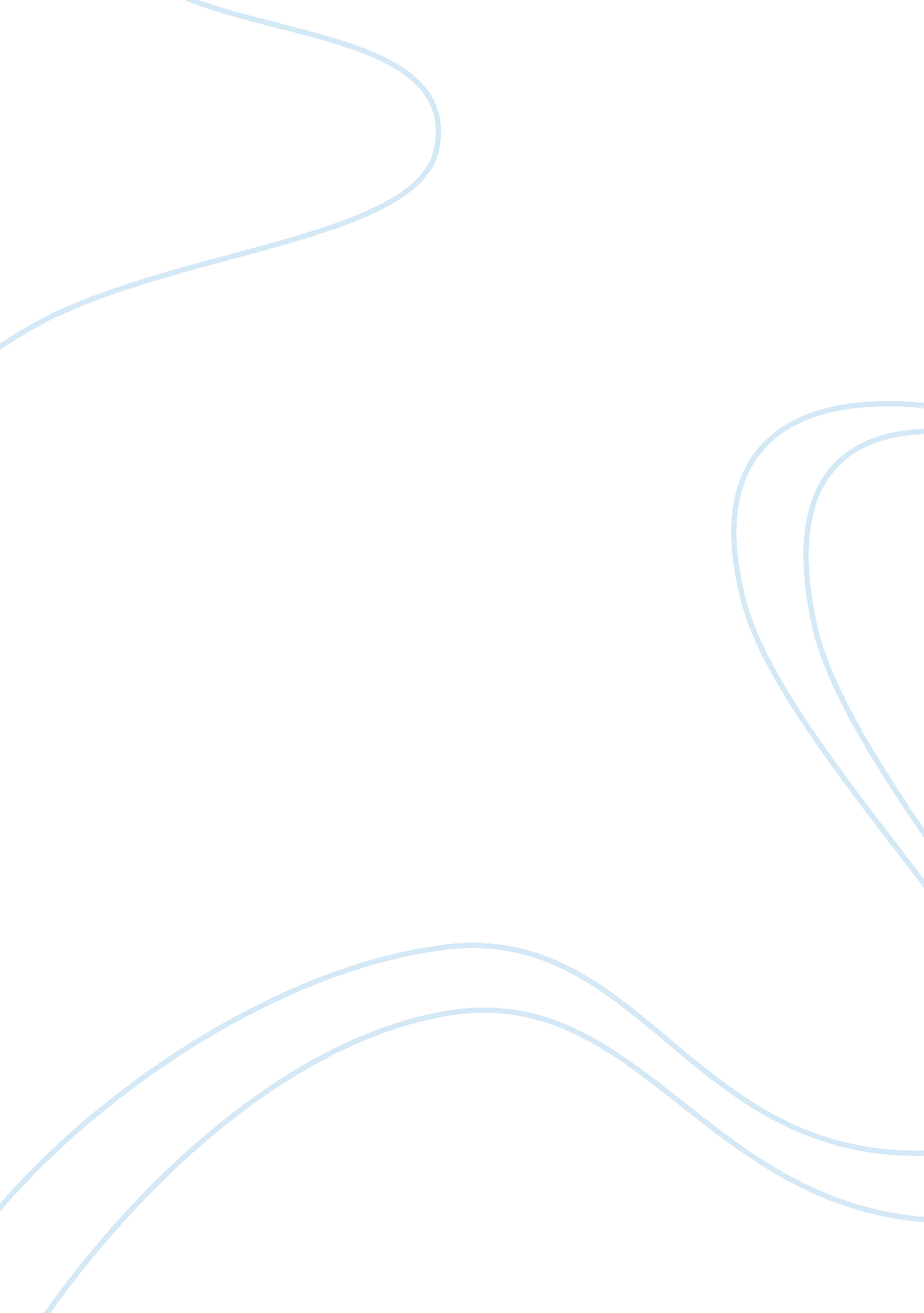 Bullying in schoolsPsychology, Behaviorism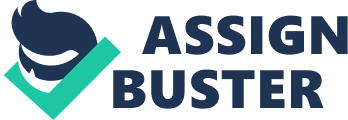 Name: Course: Lecturer: Date: Bullying in Schools School bullying has become a significant topic in today’s society. People have different perspectives concerning the issue. They differ on the cause of bullying, and treatment of bullies. Scholars from different disciplines would have different perspectives on the issue. A psychologist would be interested in the psychological effects that bullying has on the person being bullied. Scholars from social sciences are interested in human behavior and society. They are likely to approach the issue based on the effects it has on the society. They will look at the cost of bullying to the society. It is also probable that they will be concerned about the human behavior, by observing the behavior of the bully. They will look at the reasons that drive the bullies towards bullying others. They will examine the elements in the society that encourage bullying, or that lead people towards bullying. Some of the questions they are bound to ask include the form of influences that the bully has, and the home environment that he or she comes from. This will enable them to look for triggers such as exposure to violence, which might be the cause or encourage the child to bully. Scholars in this field might also be interested in knowing the social influences of the bully. From this information, they will learn the different reasons that cause bullying. Some people bully others because of the need to gain popularity while others do it to gain recognition or dominance. Scholars from natural sciences seek to clarify the existence of the natural using scientific methods. They are likely to examine the bully based on his or her anatomy, such as the brain and physical attributes. They are also more likely to examine the bullying statistics and other numerical data on bullying. Some of the questions they are likely to focus on are the physical attributes of the person, which might make him, or her, bully others. Some people bully others because of their physical size. For instance, a person might bully another because of his or her small size. Others are bullied because they are overweight. This is especially the case with girls who seem to be mainly concerned about their weight. Boys who are more likely to be bullied are small physically. They are likely to ask questions regarding the sexuality of bullies. Scholars in natural sciences will probably ask questions regarding bullying statistics. For instance, they are likely to find statistics about the rate of bullying in different geographical areas, different form of schools, and between boys and girls in schools. Scholars in humanities discipline use analytical approaches in studying humanity. This discipline includes philosophy and religion. They are likely to engage in discussions concerning the definition of bullying. They will look at the various elements of bullying. They are likely to approach bullying based on the definitions they derive, and they will come up with different forms of bullying. Religious scholars are likely to examine the religious nature of the people involved, and they will look at the issue from a religious perspective. For instance, they might want to find out and compare the rates of bullying in faith-based institutions and other institutions. They might want to examine the religious nature of the bully, the bullies, and the parents involved. They will ask questions such as the beliefs that someone has, which might compel that person to bully others. Scholars in humanities will be interested in the history of bullying. They will want to know whether there have been any changes in the practice. For instance, they will want to examine any changes in intensity and the form of bullying. 